Welcome to HomeWAV:Keeping Facilities Safe & Communities ConnectedWho is HomeWAV? Founded in 2011, HomeWAV LLC has remained the industry leader in providing safe, secure inmate communication and technology solutions to correctional facilities across the country. Headquartered in St. Louis, MO, our all-in-one patented platform is the first of its kind to satisfy the growing demands in the correctional industry. Through our organizational pillars of Integrity, Innovation, and Impact, we are disrupting the industry standard by leading with fairness and developing transformative technology while keeping facilities safe and communities connected. Our Promise: To reduce facility burden and inmate recidivism through a streamlined video visitation process, educational software and form processing, and traditional voice calls and text messages initiated by inmates via wall mounted kiosks or handheld tablets. Our all-in-one solutions meet the demands of this ever-changing industry while providing value to our partners through Integrity, Innovation, and Impact.Integrity: We treat each client with the utmost respect and transparency while providing: • Patented inmate-initiated visitation technology (hardware and software) • Zero-cost equipment and installation• 5 layers of built-in security, photo ID authentication, strict domain access, and specific 
   IP allowance • 3-4x more revenue for partnered facilities 
Innovation: HomeWAV is the technology leader in inmate visitation. Our patented system includes: • HomePAS™ Kiosk (Protected Access System for in-lobby visitation) • ByPAS™ Scheduling Software (Zero-maintenance scheduling module software) • VisiPAS™ System (Visitation phones for on-site visitation) • ComPAS™ Tablet (Personal Access System for inmate usage)Impact: The HomeWAV system provides the following benefits: • Reduces administrative burden by minimizing lobby traffic, lessening resources necessary 
   for scheduling and mitigating security risks and visitor screening • Cost effective pay-by-the-minute service for inmates’ families, which encourages Inmate 
   usage, reduces operating costs, requires fewer taxpayer dollars, and provides shared   
   revenue for partnered correctional facilities • Flexible, scalable setup for each facility, as well as on and off-site visitation options • Increased security eliminates need to move prisoners for visitation, removes risk of   
   contraband transfer, and provides 100% recording and monitoring of all visits • Easy to use, with turn-key installation/integration, low maintenance, reliability, and 
   dedicated service and supportKey Benefits: For Facilities
Reduce Burden • Reduce administrative burden associated with visitation: - Reduce lobby traffic - No resources needed for scheduling - Mitigate security risk and visitor screening Affordable • Reduce tax-payer costs • No markup on equipment • New revenue stream Flexible • Scalable setup for each facility • Provide on and off-site visiting options Easy & Simple • Turn-key installation, integration • Low/no maintenance • Reliable technology Key Benefits: For Friends, Families, & Inmates
Reduce Burden • Child-friendly visiting environment • Hassle-free • Connect more frequently • Improve mental health for all parties• No travel required (time/fuel costs) • Maintain inmate contact Affordable • Per minute pricing • Lower rates than competitors • No hidden fees, transparent billing Flexible • No minimum time requirements • Convenience of at home visits • Inmate can initiate a call anytime visitor is online • Video, phone, or text visitation options available Easy & Simple • Approachable, intuitive, easy-to-use user experience • Payments/minutes easy to add • Easy to answer incoming video callsSocial Media Outlets
Website www.homewav.comFacebook  www.facebook.com/HomeWAVLinkedIn www.linkedin.com/company/HomeWAVHomeWAV Mobile App
Apple/iPhone App Download click here: 	Android App Download click here: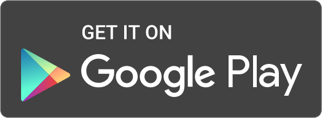 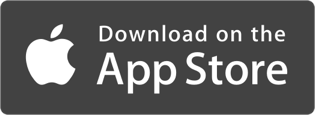 News & Media OutletLatest Articles & Media: www.homewav.com/category/articles/Video Tutorials for Visitors www.homewav.com/video-tutorialsVideo Tutorials for AdministratorsHomeWAV Admin: Logging into the Administrator Dashboard: https://youtu.be/L2Tc5r8uWNkHomeWAV Admin: How to Create an Administrator: https://youtu.be/-zo30qzZakYHomeWAV Admin: Create Support Ticket: https://youtu.be/5l7qduaVZUUHomeWAV Admin: Change Password: https://youtu.be/t92F1jsTA80HomeWAV Contact InformationFriends & Family Customer Support Center | 7 days a week | 8am-5pm CST | 844.394.6639   Customer Service		support@homewav.comRefunds			refunds@homewav.com*For Admin Customer Support, call 844.842.9167 or submit a support request online in your admin panel. Use of HomeWAV’s LogoMain HomeWAV Logo: The color version of the horizontal logo is the primary version. The horizontal logo may be used in black or gray when printing requires. If the horizontal logo is on a dark background, use the green and white version. If on any other color, use the white version. To preserve legibility, the tagline should not be used when the total logo width is less than 2 inches. Use the main logo only.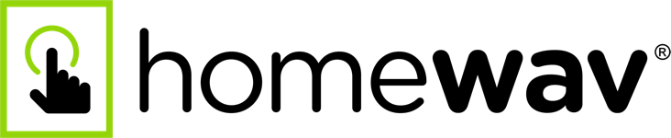 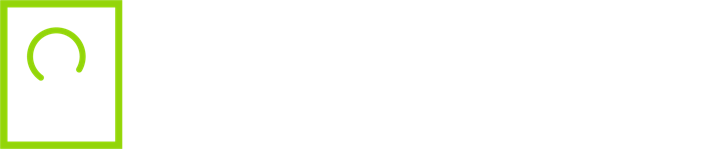 HomeWAV Stacked Logo: The color version of the vertical (stacked) HomeWAV logo is the secondary version. The vertical logo may be used in black or grey when printing requires. If the vertical logo is on a dark background, use the green and white version. If on any other color, use the white version. To preserve legibility, the tagline version should not be used when the total logo width is less than 1.375 inches.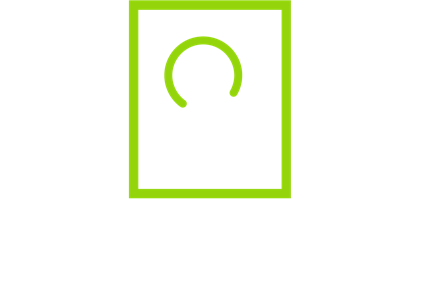 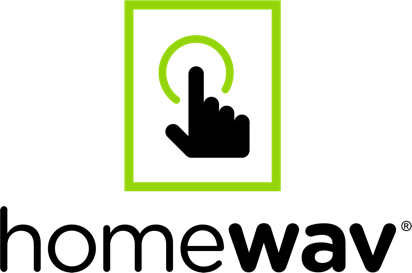 HomeWAV Stock Images: These HomeWAV images can be used in addition to the logos. 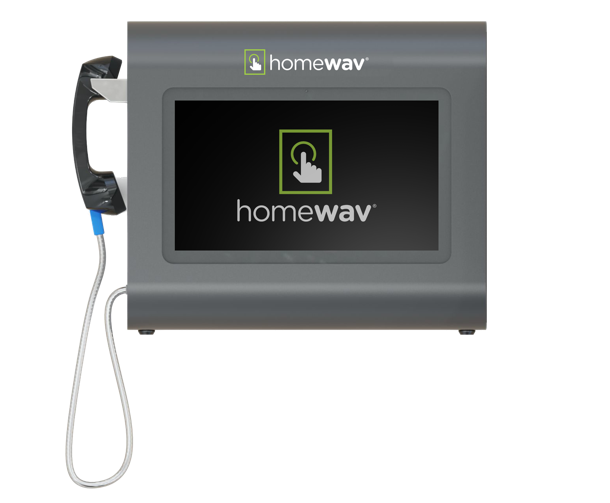 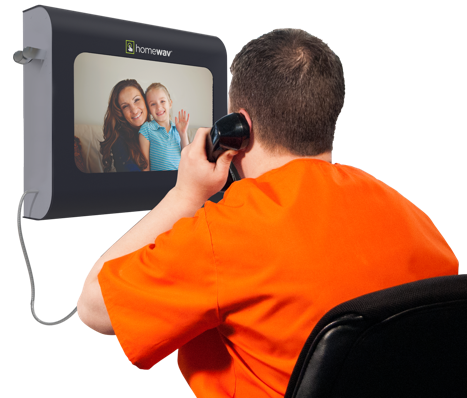 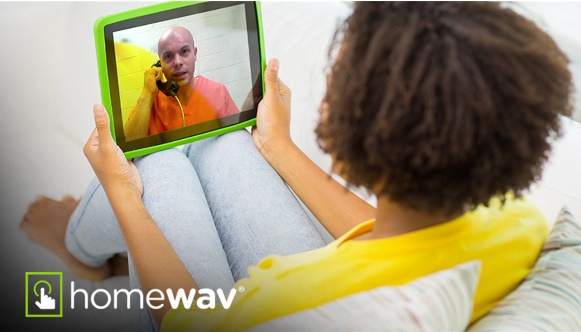 Information for County WebsiteOn-Site Visitation: Visitation is conducted through the HomeWAV Video Visitation platform. HomeWAV.com | 844-394-6639 All visitors are required to create an account on the HomeWAV website. Persons under the age of 18 years must be accompanied by an adult with a valid HomeWAV account. During the visit the visitor and the inmate must be logged in under their individual credentials. No sharing visits by visitors or inmates. ________ visits per inmate per _____ are allowed for on-site visitation. On-site visitations are scheduled 24 hours in advance pending visitor approval. Visitors are responsible for scheduling visits.On-site visits are available during the following times:Sunday: ________________Monday: ________________Tuesday: ________________Wednesday: ________________Thursday: ________________Friday: ________________Saturday: ________________Remote Video Visitation is Available:By using the ___________ County Jail video visitation equipment, you are subject to recording and monitoring. All visitors must dress appropriately, suggested attire should be appropriate to wear around small children.No recording devices, cell phones or cameras are allowed in the visitation area of the jail. Please leave these items in your vehicle.No flashing or obscene behavior will be tolerated. Any visitor found to be in the violation will be blocked from all future visits. Inmate’s Use of Telephones: Inmates now utilize HomeWAV Voice through the video visitation systems to place regular phone calls. The phones are available in their housing areas daily from ________to _________. HomeWAV Voice cannot call pagers, internet phones, etc. Money can be added to the inmate’s phone account through www.homewav.com utilizing the "Deposit Funds as Guest" button at the bottom of the HomeWAV webpage or by coming on-site and using the HomeWAV kiosk in the lobby. Sheriff and Jail Staff can only deliver verifiable emergency telephone messages. Jail Supervisor will verify thru Hospital, Coroner, and Funeral Home etc.Bail Bonds Account Set-up: Creating an account with HomeWAV is a convenient way for inmates to reach your business. 

All Bail Bond Companies can click the following link: https://www.homewav.com/home/bail-bonds/ for information on how to register for a HomeWAV account.Download HomeWAV’s FREE Mobile App:Apple/iPhone App Download click here: 		Android App Download click here: